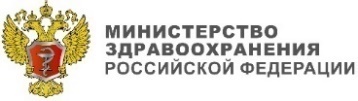 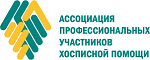 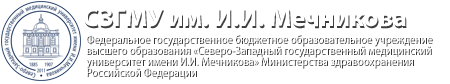 Четвертый образовательный паллиативный медицинский форум в Северо-Западном федеральном округе 21 февраля 2019 годаМесто проведения: г. Санкт-Петербург, Пискаревский пр-т, д. 47, павильон № 46 (2-ой этаж), №6 (лекционный зал)ФГБОУ ВО «Северо-Западный государственный медицинский университет имени И. И. Мечникова» МЗ РФ (СЗГМУ им. И. И. Мечникова)ПРОГРАММА 8:30 – 9:00 — регистрация участников (павильон № 46 (2-ой этаж))9:00 – 09:30 — торжественное открытие ПРИВЕТСТВЕННОЕ СЛОВО:Представитель министерства здравоохранения Ленинградской областиПредставитель ВУЗа Невзорова Диана Владимировна, главный внештатный специалист по паллиативной помощи Минздрава России, заместитель директора ГБУЗ «Центр паллиативной помощи ДЗМ», председатель правления Ассоциации профессиональных участников хосписной помощи, доцент кафедры медико-социальной экспертизы, неотложной и поликлинической терапии ФГАОУ ВО Первый МГМУ им. И.М. Сеченова Минздрава России (Сеченовский Университет,  к. м. н. (Москва)Полевиченко Елена Владимировна, профессор кафедры онкологии, гематологии и лучевой терапии ФГБОУ ВО «Российский национальный исследовательский медицинский университет им. Н. И. Пирогова» Минздрава России, главный внештатный детский специалист по паллиативной помощи Минздрава России, член правления Ассоциации профессиональных участников хосписной помощи, д. м. н.(Мосвка)Хмелева Нина Николаевна, ассистент кафедры «Гериатрии, пропедевтики и управления сестринской деятельностью», главный внештатный специалист по паллиативной помощи комитета по здравоохранению Ленинградской области (Санкт-Петербург)Торжественное награждение лучших специалистов по паллиативной помощи Северо-Западного федерального округа ПЛЕНАРНОЕ ЗАСЕДАНИЕ Актуальные вопросы организации оказания паллиативной медицинской помощи в Российской Федерации09:30-09:50Организация оказания паллиативной помощи населению в Ленинградской областиЛектор уточняется  Организация оказания паллиативной помощи населению в Ленинградской областиЛектор уточняется  Организация оказания паллиативной помощи населению в Ленинградской областиЛектор уточняется  09:50-10:20Паллиативная медицинская помощь как отдельный вид медицинской помощи: равный доступ?Невзорова Диана Владимировна (Москва)Паллиативная медицинская помощь как отдельный вид медицинской помощи: равный доступ?Невзорова Диана Владимировна (Москва)Паллиативная медицинская помощь как отдельный вид медицинской помощи: равный доступ?Невзорова Диана Владимировна (Москва)10:20-10:40Пациент-ориентированное взаимодействие взрослой и детской паллиативной службы регионаПолевиченко Елена Владимировна (Москва)Пациент-ориентированное взаимодействие взрослой и детской паллиативной службы регионаПолевиченко Елена Владимировна (Москва)Пациент-ориентированное взаимодействие взрослой и детской паллиативной службы регионаПолевиченко Елена Владимировна (Москва)10:40-11:00Результаты проведения проверок учреждений, оказывающих паллиативную медицинскую помощь. Работа горячей линии РосздравнадзораПредставитель Территориального органа Росздравнадзора по г. Санкт-Петербургу и Ленинградской областиРезультаты проведения проверок учреждений, оказывающих паллиативную медицинскую помощь. Работа горячей линии РосздравнадзораПредставитель Территориального органа Росздравнадзора по г. Санкт-Петербургу и Ленинградской областиРезультаты проведения проверок учреждений, оказывающих паллиативную медицинскую помощь. Работа горячей линии РосздравнадзораПредставитель Территориального органа Росздравнадзора по г. Санкт-Петербургу и Ленинградской областиПерерыв 11:00-11:15Перерыв 11:00-11:15Перерыв 11:00-11:15Перерыв 11:00-11:15Павильон № 46 (2-ой этаж)Павильон № 46 (2-ой этаж)Павильон №6 (лекционный зал)Павильон №6 (лекционный зал)11:15-11:55Лечение хронической боли у паллиативных пациентов в формате Национальных клинических рекомендаций Минздрава РоссииАбузарова Гузель Рафаиловна (Москва)11:15-11:50Принципы сопроводительной терапии терминальных онкологических детейЛектор уточняется (Санкт-Петербург)11:55-12:20Новое в нормативно-правовом регулировании применения наркотических средств и психотропных веществ в медицинских и научно-исследовательских целяхБаранова Марина Ивановна (Санкт-Петербург)11:50-12:25Эффективное обезболивание в комплексе паллиативной помощи детямУльрих Глеб Эдуардович (Санкт-Петербург) 12:20-12:50Тема уточняетсяЗвартау Эдвин Эдуардович (Санкт-Петербург)12:25-13:10Оказание паллиативной помощи детям с буллезным эпидермолизомВрач-дерматолог благотворительного фонда «Дети-бабочки» 12:50-13:10Презентация Калькулятора ротации опиоидовКудрина Оксана Юрьевна(Москва)12:25-13:10Оказание паллиативной помощи детям с буллезным эпидермолизомВрач-дерматолог благотворительного фонда «Дети-бабочки» Обед 13:10-14:00Обед 13:10-14:00Обед 13:10-14:00Обед 13:10-14:0014:00-14:40Нутритивная поддержка и гидратация в паллиативной медицинеНевзорова Диана Владимировна (Москва)14:00-14:40Настройка и эксплуатация аппаратов ИВЛ и откашливателей (в формате мастер-класса)Колышкин Владимир Владимирович (Москва) 14:40-15:20Продленная инфузия в паллиативной помощи (в формате мастер-класса)Ловков Игорь Альбертович (Москва)14:40-15:20Консервативная респираторная терапия пациентов с признаками дыхательной недостаточности Николишин Александр Николаевич (Москва)15:20-16:00Паллиативная помощь конечного отрезка жизни. Обезболивание и седацияКарелов Алексей Евгеньевич (Санкт-Петербург)15:20-16:00Перистомальные кожные осложнения. Лечение и уход (в формате мастер-класса)Выговская Ольга Николаевна (Новосибирск)16:00-16:40Решение психологически сложных вопросов в паллиативной помощиХмелева Нина Николаевна (Санкт-Петербург)16:00-16:40Местное лечение хронических ран в паллиативной помощи (в формате мастер-класса)Лектор уточняется Перерыв 16:40-16:50Перерыв 16:40-16:50Перерыв 16:40-16:50Перерыв 16:40-16:50Павильон № 46 (2-ой этаж)Павильон № 46 (2-ой этаж)Павильон № 46 (2-ой этаж)Павильон № 46 (2-ой этаж)16:50-17:20Профилактика синдрома эмоционального выгорания у медицинских работниковКан Анна Александровна (Москва)Профилактика синдрома эмоционального выгорания у медицинских работниковКан Анна Александровна (Москва)Профилактика синдрома эмоционального выгорания у медицинских работниковКан Анна Александровна (Москва)17:20-17:40Подведение итогов форума. Дискуссия. Подведение итогов форума. Дискуссия. Подведение итогов форума. Дискуссия. 17:40-18:00      Окончание мероприятия. Выдача свидетельств 17:40-18:00      Окончание мероприятия. Выдача свидетельств 17:40-18:00      Окончание мероприятия. Выдача свидетельств 17:40-18:00      Окончание мероприятия. Выдача свидетельств 